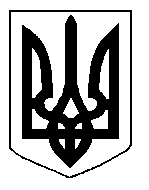 БІЛОЦЕРКІВСЬКА МІСЬКА РАДА	КИЇВСЬКОЇ ОБЛАСТІ	Р І Ш Е Н Н Я
від  27 грудня  2018 року                                                                        № 3217-63-VIIПро затвердження технічної документації із землеустрою щодо інвентаризації земель комунальної власності територіальної громади м.Біла Церква за адресою: вул.Карбишева Розглянувши звернення постійної комісії з питань земельних відносин та земельного кадастру, планування території, будівництва, архітектури, охорони пам’яток, історичного середовища та благоустрою до міського голови від 28 листопада 2018 року №555/2-17, звернення управління регулювання земельних відносин Білоцерківської міської ради, протокол постійної комісії з питань  земельних відносин та земельного кадастру, планування території, будівництва, архітектури, охорони пам’яток, історичного середовища та благоустрою від 28 листопада 2018 року №154, технічну документацію із землеустрою щодо інвентаризації земель комунальної власності територіальної громади м.Біла Церква для будівництва і обслуговування  багатоквартирного житлового будинку з об’єктами торгово-розважальної та ринкової інфраструктури, для будівництва та обслуговування будівель закладів охорони здоров’я, для будівництва та обслуговування будівель закладів освіти в межах м.Біла Церква, вул.Карбишева, відповідно до ст. ст. 12, 79-1,  Земельного кодексу України, ст. 57 Закону України «Про землеустрій», ст. 16 Закону України «Про Державний земельний кадастр», п.34 ч.1 ст. 26 Закону України «Про місцеве самоврядування в Україні», Порядку проведення інвентаризації земель, затвердженого  постановою Кабінету Міністрів України від 23 травня 2012 року № 513 «Про затвердження Порядку проведення інвентаризації земель», рішення міської ради від 25 травня 2017 року № 923-32-VII «Про проведення інвентаризації Території міста Біла Церква» міська рада вирішила:1. Затвердити технічну документацію із землеустрою щодо інвентаризації земель комунальної власності територіальної громади м.Біла Церква Київської області за адресою: вул.Карбишева м.Біла Церква загальною площею 16,1359 га, в тому числі:- земельна ділянка площею 10,8962 га з цільовим призначенням 02.10. Для будівництва і обслуговування багатоквартирного житлового будинку з об’єктами торгово-розважальної та ринкової інфраструктури, категорія земель: землі житлової та громадської забудови, кадастровий номер 3210300000:06:030:0064;- земельна ділянка площею 0,8942 га з цільовим призначенням 02.03. Для будівництва і обслуговування багатоквартирного житлового будинку, категорія земель: землі житлової та громадської забудови, кадастровий номер 3210300000:06:030:0063;- земельна ділянка площею 0,5303 га з цільовим призначенням 02.03. Для будівництва і обслуговування багатоквартирного житлового будинку, категорія земель: землі житлової та громадської забудови, кадастровий номер 3210300000:06:034:0068;- земельна ділянка площею 0,2127 га з цільовим призначенням 18.00. Землі загального користування, категорія земель: землі житлової та громадської забудови, кадастровий номер 3210300000:06:034:0067;- земельна ділянка площею 0,8775 га з цільовим призначенням 11.02. Для розміщення та експлуатації основних, підсобних і допоміжних будівель та споруд підприємств переробної, машинобудівної та іншої промисловості, кадастровий номер 3210300000:06:035:0081;- земельна ділянка площею 0,0075 га з цільовим призначенням 11.04. Для розміщення та експлуатації основних, підсобних і допоміжних будівель та споруд технічної інфраструктури , категорія земель: землі промисловості, транспорту, зв'язку, енергетики, оборони та іншого призначення, кадастровий номер 3210300000:06:030:0062;- земельна ділянка площею 0,0143 га з цільовим призначенням 03.12. Для будівництва та обслуговування будівель закладів комунального обслуговування, категорія земель: землі житлової та громадської забудови, кадастровий номер 3210300000:06:034:0066;- земельна ділянка площею 2,0105 га з цільовим призначенням 03.03. Для будівництва та обслуговування будівель закладів охорони здоров'я та соціальної допомоги, категорія земель: землі житлової та громадської забудови, кадастровий номер 3210300000:06:030:0061;- земельна ділянка площею 0,6927 га з цільовим призначенням 03.02. Для будівництва та обслуговування будівель закладів освіти, категорія земель: землі житлової та громадської забудови, кадастровий номер 3210300000:06:034:0065;2. Управлінню регулювання земельних відносин Білоцерківської міської ради забезпечити державну реєстрацію права комунальної власності територіальної громади м.Біла Церква на земельні ділянки.3. Контроль за виконанням цього рішення покласти на постійну комісію з питань  земельних відносин та земельного кадастру, планування території, будівництва, архітектури, охорони пам’яток, історичного середовища та благоустрою.Міський голова                               	                                               Г. Дикий 